RYAN 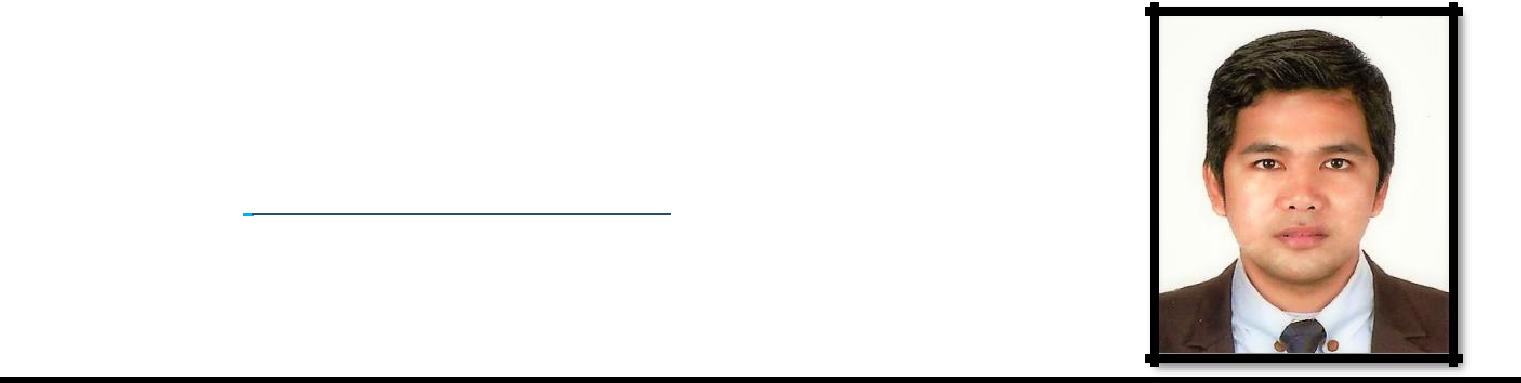 E-mail Address: ryan.339624@2freemail.com Contact No.: +971503718643CARRER OBJECTIVETo pursue a challenging career in a reputed organization that can offer professional and personal growth. Utilizing my knowledge, experience and skills in rendering quality service and progress to the company.QUALIFICATION HIGHLIGHTSMachine Operator/ Technician Warehouse Assistant Sales Associate/ Retail Sales Executive Certificate of Marine Transportation SKILLSPossess leadership ability Knowledgeable in Computer Software such as Microsoft Word, Excel and Outlook Skilled and dedicated and competitive achiever who can work independently. Excellence ability and experience to work on a team environment improving teamwork. Willing and Experience to work under pressure Fast learner and self-motivated takes pride in work at all with aptitude to learn quickly WORK EXPERIENCEMachine Operator / Technician / Warehouse AssistantFar Eastern New Century CorporationKuan-yin, Taoyuan, TaiwanDecember 2013 – December 2016Quality Control Inspector / Machine OperatorValerie Products Manufacturing Inc.Carmona, Cavite, PhilippinesAugust 2009 – November 2010Duties and Responsibilities:Arrange machine at the beginning of work procedures to ensure that everything is in order. Test the machine before main work begins to be sure that it’s in good condition for production. Clean up machine parts after every work procedure. Set all machine operation information such as speed, size and shape into machine before it begins running. Insert all production materials in the various parts of the machine where they are supposed to be to enhance production output. Ensure that machines are calibrated and recalibrated before and after production procedures. Troubleshoot machine problems to determine actual faults. Strictly adhere to client job specification and ensure good quality work. Ensure timely preparation and availability of all production materials to avoid shortage during production. Report to supervisor regularly, keeping them updated on production activities and progress. Retail Sales ExecutiveToyota Motor CorporationCalamba, Laguna, PhilippinesMay 2011 – November 2013Sales AssociateDo It Your Self/ DIY CompanySun Star Mall, Sta. Cruz, Laguna, PhilippinesJune 2008 – July 2009Sales RepresentativeBench/ CompanyCentro Department Store, Sta.Cruz, Laguna, PhilippinesApril 2007 – May 2008Duties and Responsibilities:Welcome customers with a smile as they enter into premises Proactively ask customer how they can be assisted Provide customers with product information that they need Escort customers to the correct aisles Explain product features and warranty agreements Demonstrate the working of a product when required Provide information on daily deals and promotions Ensure that all products are well stocked and are easy to reach Assist customers by taking down products that may not be easy to reach Provide information regarding each product and any discount offers associated with it Make sure that work area and aisles are clean and shelves are dusted properly Respond to customers’ requests and concerns in a resourceful manner Handle cashier duties by taking cash or credit cards in exchange of goods sold Manage product returns and exchanges Ensure that all purchased items are delivered to the customers in a prompt manner Reserve products for online orders Discourage shoplifting activities by constantly keeping a vigilant eye Arrange products on shelves in a tidy manner Pick and pack orders for shipping purposes Order out of stock items in a timely manner EDUCATIONAL BACKGROUNDCollegiate:	CERTIFICATE OF MARINE TRANSPORTATIONLaguna Maritime AcademyBalian, Pakil, Laguna, PhilippinesS.Y. 2005 - 2007PERSONAL DATADate of Birth:February 15, 1988Religion:Roman CatholicHeight:5”9’Nationality:FilipinoGender:MaleCivil Status:SingleLanguage Spoken:Tagalog, English, Mandarin